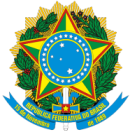 MINISTÉRIO DA EDUCAÇÃOUNIVERSIDADE FEDERAL RURAL DE PERNAMBUCOPRÓ-REITORIA DE ENSINO DE GRADUAÇÃODEPARTAMENTO DE REGISTRO E CONTROLE ACADÊMICOINSTRUÇÕES PARA PREENCHIMENTO[1] Colocar o nome da atividade/evento.[2] Colocar o título da atividade.[3] Descrever o objetivo de sua participação na atividade.[4] Apresentar textualmente a atividade que participou.[5] Descrever a contribuição da atividade para sua formação acadêmica.Obs.: Relatório a ser apresentado para cada atividade on line realizada que não possua certificação.RELATÓRIO DE ATIVIDADES CURRICULARES COMPLEMENTARES - ACC REALIZADAS EM FORMATO ON LINE (SEM CERTIFICAÇÃO)RELATÓRIO DE ATIVIDADES CURRICULARES COMPLEMENTARESALUNO(A):  CPF:ATIVIDADE [1]- TEMA [2]- OBJETIVO [3]- DESCRIÇÃO [4]- ASPECTOS POSITIVOS À FORMAÇÃO ACADÊMICA [5]- _____________________________________Membro do CCD responsável pela análise_____________________________________Coordenador(a) do Curso